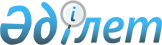 О назначении Измухамбетова Б.С. Министром энергетики и минеральных ресурсов Республики КазахстанУказ Президента Республики Казахстан от 11 января 2007 года N 264



      Назначить Измухамбетова Бактыкожу Салахатдиновича Министром энергетики и минеральных ресурсов Республики Казахстан.

     

 Президент




Республики Казахстан


					© 2012. РГП на ПХВ «Институт законодательства и правовой информации Республики Казахстан» Министерства юстиции Республики Казахстан
				